Jeugdraad Verslag					19/03/2021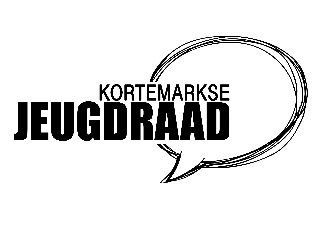 Aanwezigen: Leden jeugdraad: Arthur Goekint, Bram Anseeuw, Brecht Janssens, Dylan Rommelaere, Manou Verduyn, Stef Vermeersch, Sven Delodder, Tibo Leenknegt, Schepen van jeugd: Lynn VermoteSecretaris: Merlijn LombaertVerontschuldigd: Green Forward, Jaron Vermaercke, Arne Verduyn, Jakob VanluchemWelkomGoedkeuring vorig verslag: Goedgekeurd, geen vragen of opmerkingenOverlopen van huidige maatregelen rond jeugdwerk: Chiro Handzame, zal waarschijnlijk activiteiten ter plaatse doen. Aangepaste maatregelen voor W-VL. Vergaderingen max. groepjes van 10 buiten.Bevraging/enquête jeugdraad: er kwam weinig reactie sinds vorige jeugdraad. Willen er mensen hier aan meewerken? Online aansluiten bij de vergadering van de verenigingen.Voorbereiden met een contactpersoon per verenigingBram Anseeuw: Stand van zaken Jeugdhuis de Meeuwe Bram, Bauke, Jorijn en Jaron zijn de huidige actieve trekkers1 mei starten indien het kanBank en verzekeringen zijn in orde momenteelVzw structuur: alles is hiervoor in gang gezetWDM events: wat doen we met onze openstaande bestelling, we zetten het voorlopig nog on hold.Putten vol pit: wat is de planning?: Merlijn legt uit dat er dit jaar niets meer zal georganiseerd worden.Agendapunten jeugddienstFilms in mei: nog afwachten wat er zal kunnenOproep KBS: iets voor de jeugdhuizen?
https://www.kbs-frb.be/nl/Newsroom/Press-releases/2021/20210311AJUnlockVervoer kampen: wie heeft er containervervoer nodig?Scouts: 30 juni – 27 juliChiro Handzame: 30 of 31 juli – 10 augustusChiro Zarren: laat nog wetenVraag welke container?: kleine groen met zeil,  witte container (voorkeur), liefst 6 meter (sjorhout), KLJ: niet nodigKampen:Chiro Handzame: Heusden ZolderScouts: …Chiro Zarren: aanvullenJH fauteuil: weekend zal nog uitgesteld wordenWeekend tegen racisme in het jeugdwerk: https://jeugdwerktegenracisme.be/nieuws/Zijn er nog andere initiatieven?Tekencampagne: lijkt vooral belangrijk in aanloop naar de kampenGebouwen en buitenruimteChiro Handzame: momenteel opgelost, Stand van zaken terrein spoorparkScouts: rattenvanger Geert overal nog eens laten doorgaan.Tent was opgewaaid, maar zullen zelf herstellenVaria:Volgende data:30 april: 19u3028 mei: 19u30